Αίτηση Χορήγησης Άδειας Διέλευσης Υπέρβαρου/ Υπερμεγέθους Οχήματος & Μηχανήματος Έργων (ΜΕ)Παρακαλώ να μου χορηγήσετε άδεια διέλευσης για το όχημα με αριθμό κυκλοφορίας :Επισυναπτόμενα έγγραφαΥΠΕΥΘΥΝΗ ΔΗΛΩΣΗ     Ο κάτωθι υπογεγραμμένος.........................................................................του ........................ , με ατομική μου ευθύνη και γνωρίζοντας τις κυρώσεις, που προβλέπονται από τις διατάξεις της παρ. 6 του άρθρου 22 του Ν. 1599/1986, δηλώνω ότι το μεταφερόμενο φορτίο από το όχημα ....................................... δεν μπορεί να κατατμηθεί.									      Ο/Η ΑΙΤΩΝ/ΟΥΣΑ              Υπογραφή : ................................Του :Του :Του :Τηλ.: Φαξ : E-mail:Οι αιτήσεις θα αποστέλλονται στα γραφεία της ΕΓΝΑΤΙΑ ΟΔΟΣ Α.Ε., στο φαξ. 2310 476011 ή στην ηλεκτρονική διεύθυνση Vpermits@egnatia.gr από 08:00 π.μ. έως 12:00 π.μ., και οι άδειες διέλευσης θα σας αποστέλλονται εντός τριών (3) εργάσιμων ημερών. Αιτήσεις που λαμβάνονται μετά τις 12:00 π.μ. θα πρωτοκολλούνται την επόμενη εργάσιμη ημέρα.Όχημα (Ελκυστήρας ή Φ.Δ.Χ ή Ελκ.με επικαθ.): Όχημα (Ελκυστήρας ή Φ.Δ.Χ ή Ελκ.με επικαθ.): Όχημα (Ελκυστήρας ή Φ.Δ.Χ ή Ελκ.με επικαθ.): Όχημα (Ελκυστήρας ή Φ.Δ.Χ ή Ελκ.με επικαθ.): Ρυμουλκούμενο: Ρυμουλκούμενο: Ρυμουλκούμενο: Ρυμουλκούμενο: Τύπος φορτίου : Τύπος φορτίου : Τύπος φορτίου : Ελάχιστη Ταχ. Κίνησης:      χλμ./ωΕλάχιστη Ταχ. Κίνησης:      χλμ./ωΕλάχιστη Ταχ. Κίνησης:      χλμ./ωΕλάχιστη Ταχ. Κίνησης:      χλμ./ωΕλάχιστη Ταχ. Κίνησης:      χλμ./ωΜηχάνημα Έργων : Μηχάνημα Έργων : Είδος μηχανήματος :Είδος μηχανήματος :Είδος μηχανήματος :Είδος μηχανήματος :Είδος μηχανήματος :Είδος μηχανήματος :Ιδιοκτησίας : Ιδιοκτησίας : Α.Φ.Μ. :Α.Φ.Μ. :Α.Φ.Μ. :Α.Φ.Μ. :ΔΟΥ:ΔΟΥ:Εργ. κατασκευής :   Εργ. κατασκευής :   Τύπος: Τύπος: Τύπος: Τύπος: Τύπος: Τύπος: Αρ. πλαισίου:    Αρ. πλαισίου:    Μήκος:          μ.   Μήκος:          μ.   Πλάτος:          μ.    Πλάτος:          μ.    Πλάτος:          μ.    Ύψος:           μ.Βάρος λειτουργίας :               τον. Αριθ. αξόνων : Αριθ. αξόνων : Αριθ. αξόνων : Βάρος ανά άξονα:                τον.Βάρος ανά άξονα:                τον.Βάρος ανά άξονα:                τον.Βάρος ανά άξονα:                τον.Επιθυμητή Διαδρομή : Επιθυμητή Διαδρομή : Επιθυμητή Διαδρομή : Επιθυμητή Διαδρομή : Επιθυμητή Διαδρομή : Επιθυμητή Διαδρομή : Επιθυμητή Διαδρομή : Επιθυμητή Διαδρομή : Ημερομηνία (έως πέντε (5) εργάσιμες ημέρες) : Ημερομηνία (έως πέντε (5) εργάσιμες ημέρες) : Ημερομηνία (έως πέντε (5) εργάσιμες ημέρες) : Ημερομηνία (έως πέντε (5) εργάσιμες ημέρες) : Ημερομηνία (έως πέντε (5) εργάσιμες ημέρες) : Ώρες :Ώρες :Ώρες :Περιγραφή οχήματος (για υπέρβαρα / υπερμεγέθη οχήματα)Περιγραφή οχήματος (για υπέρβαρα / υπερμεγέθη οχήματα)Περιγραφή οχήματος (για υπέρβαρα / υπερμεγέθη οχήματα)Περιγραφή οχήματος (για υπέρβαρα / υπερμεγέθη οχήματα)Περιγραφή οχήματος (για υπέρβαρα / υπερμεγέθη οχήματα)Περιγραφή οχήματος (για υπέρβαρα / υπερμεγέθη οχήματα)Μήκος (L1) : (χωρίς φορτίο)μ.Αρ. αξόνων ελκυστήρα (a1):Πλάτος (B) : (χωρίς φορτίο)            μ.Αρ. αξόνων ρυμουλκ.   (a2) :Ολικό μήκος    (L):                       μ.Βάρος οχήμ. (ελκ.+ ρυμουλκ.): κιλάΟλικό πλάτος (C):                    μ.Βάρος φορτίου : κιλάΟλικό ύψος    (H):                      μ.Συνολικό βάρος :    κιλά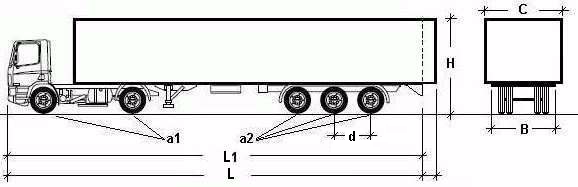  Φωτ/φο της άδειας κυκλοφορίας του οχήματος/ ρυμουλκούμενου ή Μ.Ε. Φωτ/φο ασφαλιστήριου συμβολαίου του οχήματος/ ρυμουλκούμενου ή Μ.Ε. σκαρίφημα του οχήματος (για Ειδικές Περιπτώσεις: οχήματα > 80 τόνων ή Μηχάνημα Έργων) βεβαίωση καταβολής των τελών χρήσης των Μ.Ε.